MEDIA RELEASE FORM 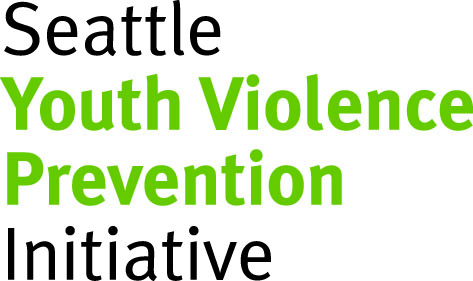 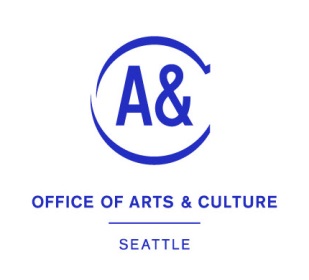 I hereby grant the Work Readiness Arts Partners: Seattle Youth Violence Prevention Initiative (SYVPI) and the Seattle Office of Arts & Culture (ARTS) permission to use information I share with them about myself and my experience and photographs of me in any and all of its publications, including websites, without payment or any other consideration. I understand and agree that these materials will become the property of SYVPI & ARTS and will not be returned. I irrevocably authorize SYVPI & ARTS to edit, copy, exhibit, publish, distribute or not use my story for purposes of publicizing the work of SYVPI & ARTS. In addition, I waive the right to inspect or approve the finished product, including the written or electronic copy, where my information appears. Additionally, I waive any right to compensation arising or related to the use of the information. ___________________________________________	_________________________Signature of Youth						Date___________________________________________						Printed name of youth					___________________________________________	_________________________Signature of Parent or legal guardian				Date___________________________________________	Printed name of Parent or legal guardian		I hold harmless and release and forever discharge SYVPI from all claims, demands and causes of action which I or my representatives or other persons acting on my behalf may have by reason of this authorization. _____I am 18 years of age and competent to contract in my own name. _____I am under 18 years of age and a parent or legal guardian authorizes and contracts with his or her signature below. 